Copy and paste into parish letterheadModify to fit your parishDateDear fellow parishioners:Our parish is blessed with the ability to help our sisters and brothers through our (Name of Appeal-funded ministry). Thank you, volunteers, for sharing your time. Thank you, parishioners, for giving to the Annual Catholic Appeal. Because of you we extend a loving hand to our neighbors in need as Jesus asks us to do.   In 2020, for instance, (describe someone who was helped in 80 words or less).Although we are restricted from gathering at Mass, we are not restricted from sharing our love and support for others through the Annual Catholic Appeal. On behalf of the (Name of Appeal-funded ministry), I am grateful for whatever you can do to help us remain fully funded so that our work can continue. As we seek healing, comfort and strength for ourselves and our loved ones…thank you for your help this year. Catholic Charities in our Northern California diocese and our parish rely on funds from the Appeal to respond with empathy and compassion to the men, women and families seeking help.In the Peace of Christ,Signature,NamePosition   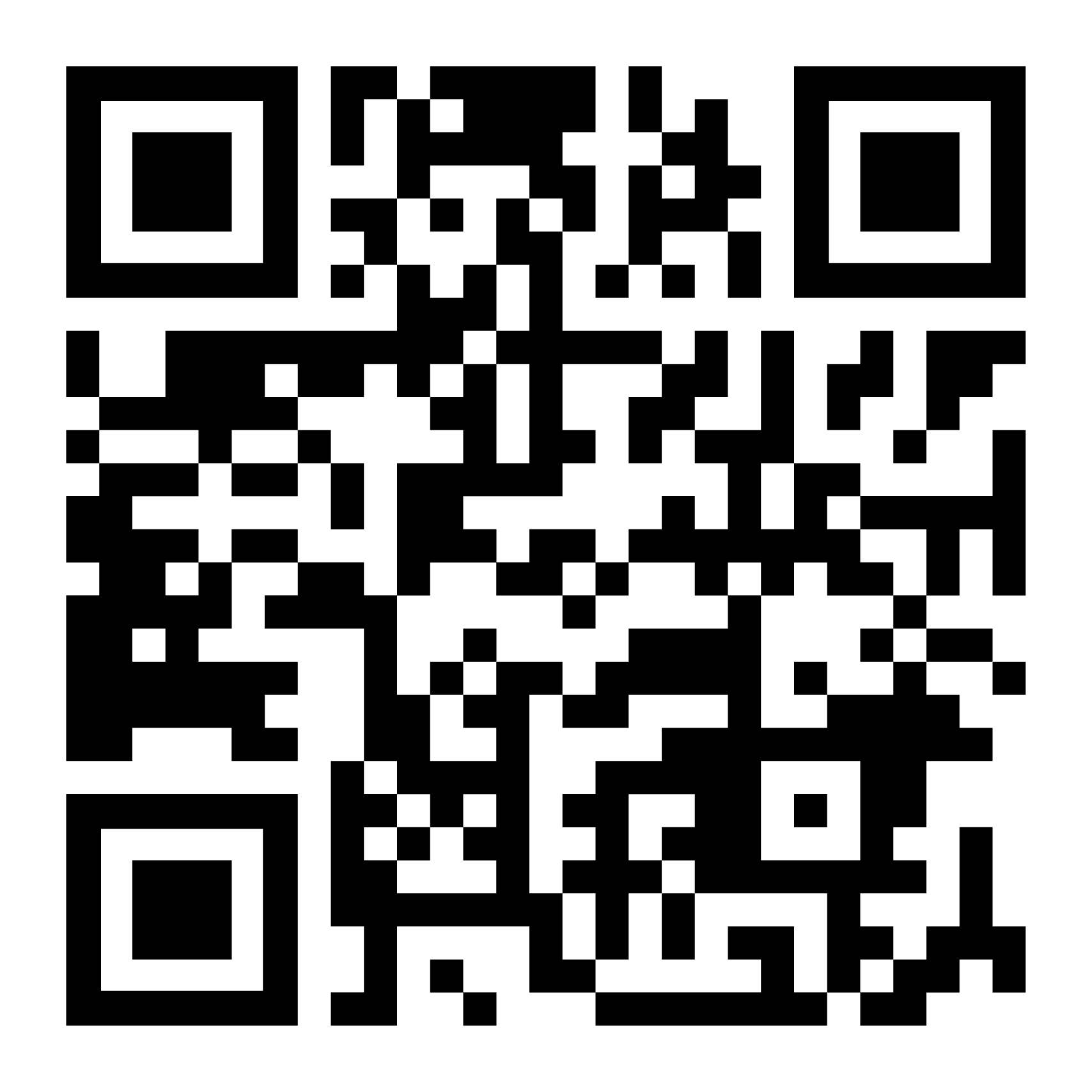 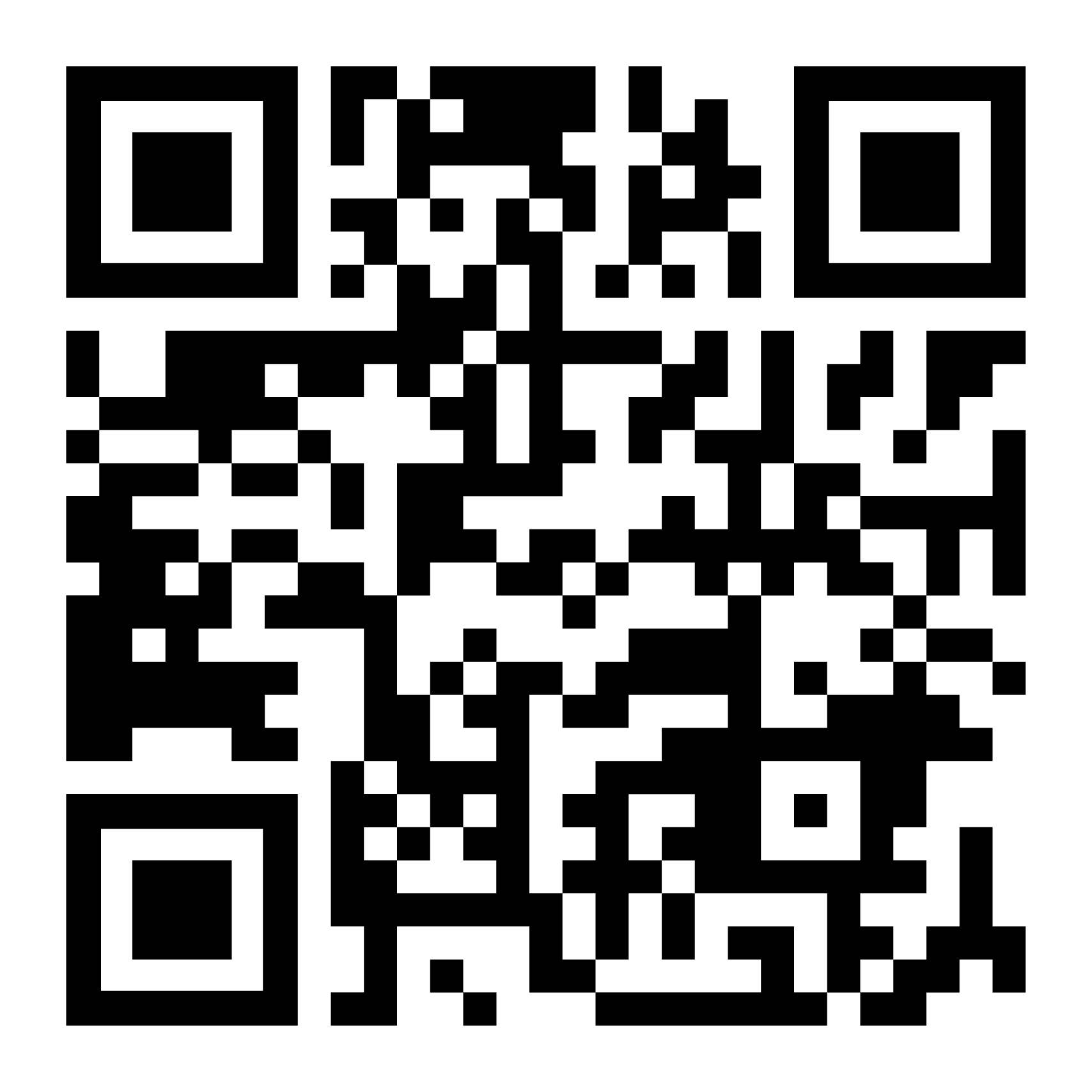 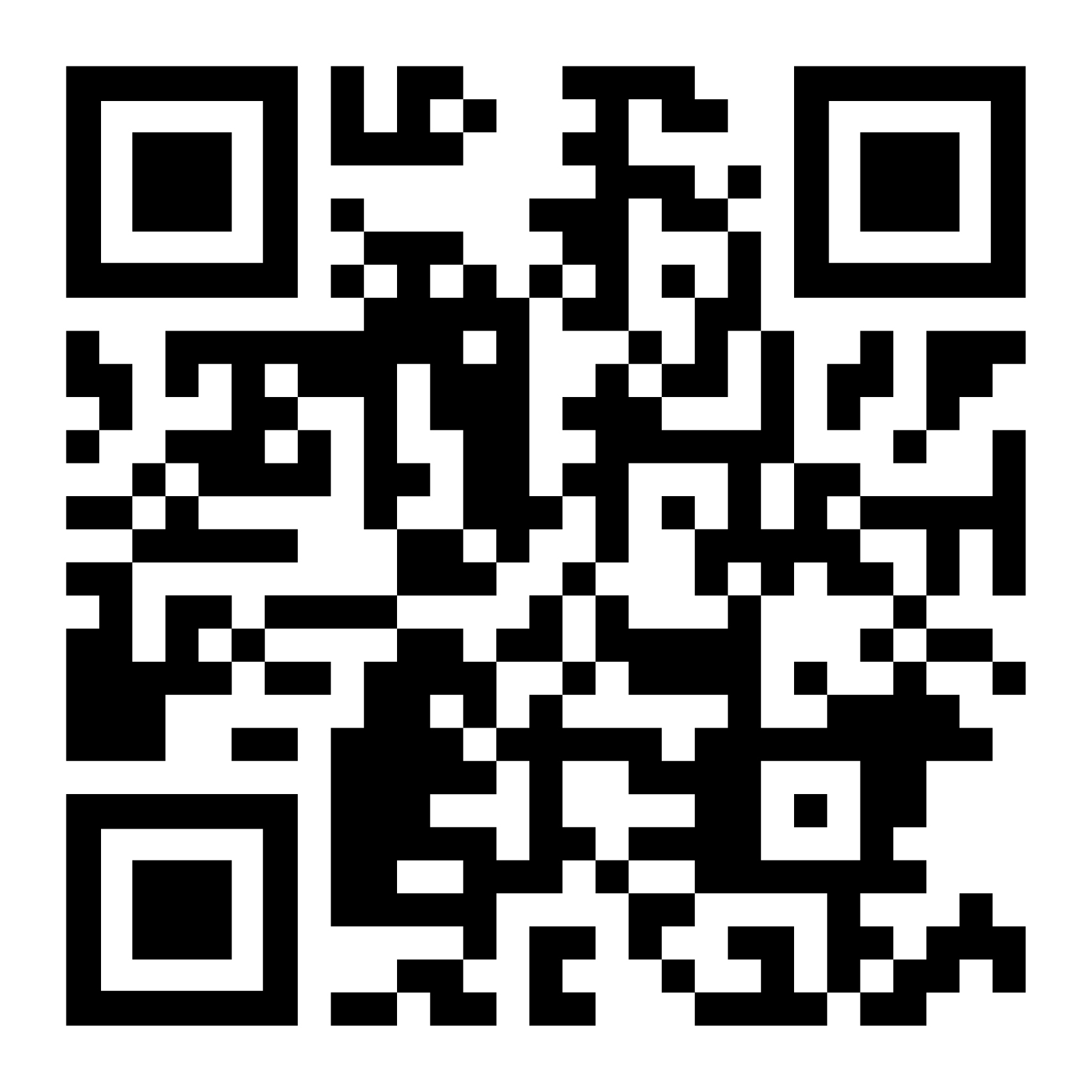 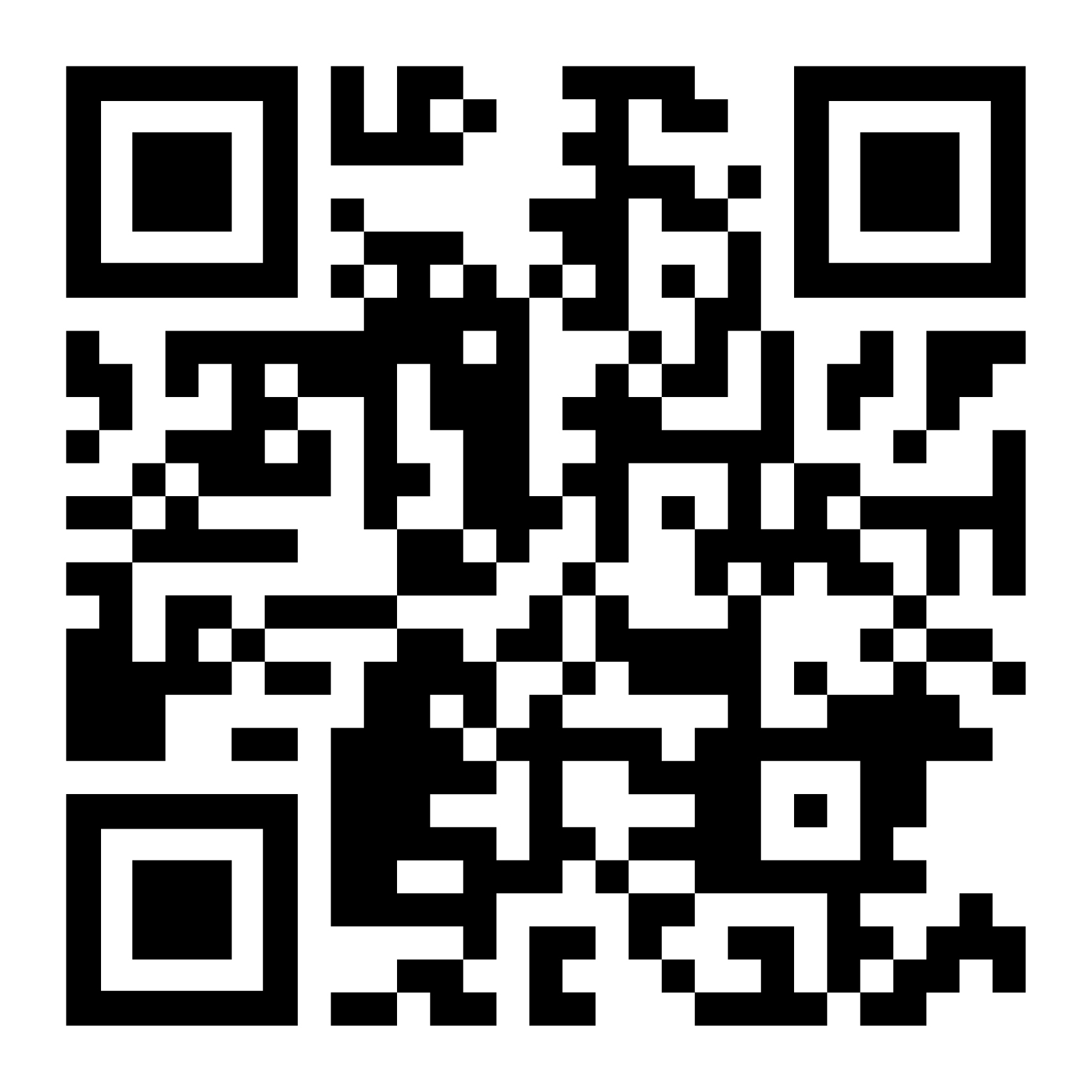 